Unit 4 – Multiply Whole Numbers and DecimalsSTUDY BUDDYName: _______________________________________________	 	Date ______________________		AM  /  PM5.NBT.5 - Fluently multiply multi-digit whole numbers.      E     M   WT   WS   NP 5.NBT.7.a - Multiply decimals to hundredths.      E      M   WT   WS   NP 5.NBT.7.b - Relate the strategy to a written method and explain the reasoning used.                											E     M   WT   WS   NPMAY USE CALCULATOR FOR 5.MD.1 5.MD.1 - Convert among different-sized standard measurement units within a given measurement system (e.g., convert 5 cm to 0.05 m), and use these conversions in solving multi-step, real world problems.  			     E     M     WT    WS    NP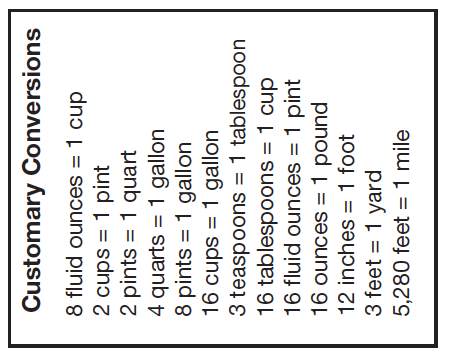 Grading – NO MULTIPLICATION CHART FOR THIS TEST For each standard:Meets if they had only 1 silly mistake (addition error, not a multiplication or decimal error). Working towards if they had 1 or more major mistakes.Working towards with support if they had support with instruction or on the assessment in order to complete some of the problems successfully (use best judgment).No progress is made even with extra instructional support. They missed almost all of the problems and had extra instruction). 